      Warszawa, dnia  ………………………………               	Fundacja "Prometeusz Dla Seniorów” 
im. Książąt Marii i Włodzimierza Czetwertyńskich  
NIP: 7010301072 
KRS: 0000377508 , 
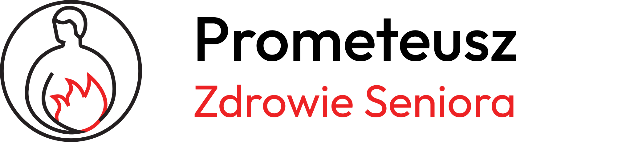 WNIOSEKImię i nazwisko:Data urodzenia:PESEL:Adres zamieszkania:Nr telefonu kontaktowego:Pobieram emeryturę/rentę/zasiłek OPS w wysokości:   ………………zł/ ………………zł/ ……………… złDochody z innych źródeł (np. dodatkowa praca, zasiłek pielęgnacyjny, emerytura współmałżonka, itp.):Choroby, na które realizowane są leki:
Państwa podanie o pomoc do Fundacji, opis sytuacji życiowej z uwagi na którą potrzebują Państwo wsparcia Fundacji w zakupie leków/pomocy z opłacaniem rachunków za czynsz lub żywność:







Administratorem danych jest Fundacja “Prometeusz dla Seniorów” im. Książąt Marii i Włodzimierza Czetwertyńskich, z siedzibą w Warszawie 02-952, ul. Wiertnicza 165, wpisana do rejestru Krajowego Rejestru Sądowego prowadzonego przez Sąd Rejonowy dla m.st. Warszawy, XII Wydział Gospodarczy Krajowego Rejestru Sądowego, pod numerem KRS: 0000377508, NIP: 7010301072. Szczegółowe informacje dotyczące przetwarzania danych osobowych, oraz danych szczególnej kategorii określa Polityka Ochrony Danych Osobowych dostępna na stronie internetowej https://prometeusz-fundacja.com/, oraz załączniki do niniejszego wniosku – Zgoda na przetwarzanie danych osobowych i Podstawowe zasady przetwarzania danych osobowych. Zapoznanie się z treścią dokumentów osoba wnioskująca potwierdza poniższym podpisem.

...................................................................(data i czytelny podpis)Miejscowość, data .......................Zgoda na przetwarzanie danych osobowychNa podstawie art. 7 Rozporządzenia Parlamentu Europejskiego i Rady (UE) 2016/679 z 27 kwietnia 2016 r. w sprawie ochrony osób fizycznych w związku z przetwarzaniem danych osobowych i w sprawie swobodnego przepływu takich danych oraz uchylenia dyrektywy 95/46/WEja, niżej podpisana/y .........................................wyrażam zgodę na przetwarzanie przez:Fundację „PROMETEUSZ DLA SENIORÓW” IMIENIA KSIĄŻĄT MARII I WŁODZIMIERZA CZETWERTYŃSKICH (KRS: 0000377508) z siedzibą w Warszawie,moich danych osobowych w postaci: imienia, nazwiska, daty urodzenia, adresu zamieszkania, numeru PESEL, danych finansowych oraz danych szczególnej kategorii, tj. danych dotyczących stanu zdrowia.w celu:1.	Prawidłowego prowadzenia działalności statutowej Fundacji „PROMETEUSZ DLA SENIORÓW” IMIENIA KSIĄŻĄT MARII I WŁODZIMIERZA CZETWERTYŃSKICH.Wyrażenie zgody jest dobrowolne i może zostać cofnięte w każdej chwili bez podawania przyczyny lecz bez wpływu na zgodność z prawem przetwarzania przed jej cofnięciem. Osoba ma prawo dostępu do danych, ich sprostowania, usunięcia oraz ich przenoszenia. Pełna informacja o ochronie danych osobowych na podstawie ogólnego rozporządzenia o ochronie danych - RODO, w tym o przysługujących prawach i sposobie ich realizacji, znajduje się w dokumencie: "Polityka Ochrony Danych Osobowych" dostępnym na stronie https://prometeusz-fundacja.com/ ...........................PodpisPODSTAWOWE ZASADY PRZETWARZANIA DANYCH OSOBOWYCHKto jest administratorem moich danych osobowych?Administratorem Danych jest Fundacja „PROMETEUSZ DLA SENIORÓW” IMIENIA KSIĄŻĄT MARII I WŁODZIMIERZA CZETWERTYŃSKICH (KRS: 0000377508), z siedzibą w Warszawie, przy ul. Wiertniczej 165.Na jakiej podstawie i w jakim celu używa się moich danych osobowych?Podstawą przetwarzania danych osobowych jest przede wszystkim konieczność wykonania celów statutowych Fundacji, w tym oraz realizacja ciążących na administratorze danych obowiązków prawnych (np. związanych z rozliczeniem się z darczyńcami Fundacji). Umożliwienie nam przetwarzania danych osobowych ma charakter dobrowolny, ale jest niezbędne do zawarcia i  wykonania umowy oraz spełnienia obowiązków prawnych wynikających ze świadczenia i rozliczania usług.Kto może mieć dostęp do moich danych osobowych?Dane osobowe, w tym dane wrażliwe będą udostępniane, wyłącznie w celu realizacji celów statutowych Fundacji, pracownikom, współpracownikom i podmiotom podprzetwarzającym, określonym w Polityce Ochrony Danych Osobowych, znajdującej się na stronie internetowej https://prometeusz-fundacja.com/, oprócz tego, także w sytuacjach wymaganych przepisami prawa.Co zrobić, jeśli nie życzę sobie dalszego przetwarzania moich danych osobowych?W przypadku wyrażenia zgody na przetwarzanie danych, można ją w każdej chwili cofnąć bez ponoszenia żadnych kosztów oraz innych negatywnych konsekwencji, kierując swoją prośbę na adres: prometeusz_dla_seniorow@wp.pl Jakie przysługują mi prawa w odniesieniu do przetwarzania moich danych?Przysługuje Państwu prawo do żądania dostępu, sprostowania, usunięcia, sprzeciwu, przenoszenia lub ograniczenia przetwarzania danych, a także prawo do wniesienia skargi do właściwego organu nadzorczego.Do kiedy będziemy przechowywać Państwa dane?Dane będą przetwarzane przez okres korzystania z pomocy Fundacji oraz przez okres wynikający z przepisów prawa dotyczących świadczenia i rozliczania wykonanych usług. Gdzie mogę uzyskać dodatkowe i bardziej szczegółowe informacje?https://uodo.gov.pl/pl  